2019 ACC_R Mediator Residency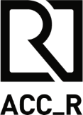 Asia Culture Center (ACC) is pleased to announce <ACC_R Mediator Residency> for content planners. This program aims at encouraging such planners to create contents reflecting contemporary Asia. The residency will be a great opportunity for planners in Asia who are willing to make experimental programs using the infrastructure and resource of ACC and embody the features of Asia from different perspectives. ○ Title: ACC_R Mediator Residency○ Eligibility Requirements: Multidisciplinary contents planners including those of visual and performance art (independent curators, critics, producers, dramaturgy, cultural planners, etc.) who have planned at least 10 projects and have minimum 5 years of experience○ Process: Selected among candidates recommended by organizations (art, culture institutions, organizations and schools)○ Goal: Develop contents that can be produced as special projects of ACC in 2019- Contents focusing on contemporary Asia and its major issues - Contents based on Cultural Technology / Media Technology- Contents based on collaboration with ACC_R residency artists- Contents based on collaboration with departments in ACC/ACI using the infrastructure and resources of ACC※ The production of the contents for the following year will be decided after the program ends through internal and external evaluation○ Project Duration: 3 months ○ Responsibilities- To stay for at least 12 days per month in Gwangju during the program※ For cases inevitable, participants are required to submit in advance a document stating the reason of absence - To submit monthly report (once per month) ※ Format to be provided by ACC- Presentation of outcome※ Free-form(workshop and/or presentation)/ November (tentative) - Submit final contents proposal ※ Format to be provided by ACC (approx. 30p) - Participate in other ACC_R programs※ Details are subject to change○ Organized and Implemented by: Asia Culture Center / Asia Culture Institute○ Address: Asia Culture Center, 38 Munhwajeondang-ro, Dong-gu, Gwangju Metropolitan City, Korea○ Application received: July 23(Tue.) – August 5(Mon.), 2019※ subject to change○ Selection procedure - Schedule: August, 2019   ※ details to be announced - Process: Application review → interview ※ Interview with applicants abroad will be conducted on skype※ Interview with foreign nationals will be conducted in English○ Benefits/Condition- Accommodation: provided only for participants from outside Gwangju※ ACC Creative Studio or others designated by ACC_R- Transportation: One roundtrip airfare(economy) to Gwangju provided only for participants abroad- Grant: maximum KRW 16,000,000① Living expenses: Monthly KRW 1,500,000 (maximum KRW 6,000,000 for 4 months)② Final report grant: Maximum KRW 10,000,000   ※ Tax included※ This grant includes living expenses, production cost for the final outcome, expenses for material manpower, consultation and presentation○ Submission- Application form and contents proposal   ※ Please use the form provided by ACI. Do not change the format.- Letter of recommendation from an institution- Portfolio: Free-form (pdf file within 30p) ○ Application information- Deadline: applications should arrive by 18:00pm of the due date ※ For applicants applying from outside Korea, dates and times given are in KST (Korean Standard Time).- How to apply: Apply via email (5w5w@aci-k.kr)※ If you encounter any problem during a applying process, such as file size restrictions, please contact us for instructions○ Disqualifications: An applicant will be disqualified if:- He/she received support from another institution for the same project.- He/she is participating in a residency program at another institution or is scheduled to participate in such program during this residency- He/she is participating in another program at ACC during the residency program○ Notice- Any deliberate omission or false information found in the submissions may lead to revocation of selection or other disadvantages. - Each participant retains the intellectual property right and copyright of the submitted creations, and the ACC retains the right to use the submissions.- The participant is liable for an intellectual property right dispute with third parties. ※ Selection will be revoked if the selected applicant is found to have used another person’s idea without permission or infringed another person’s intellectual property right- The program does not support a project that has been already supported by another institution. If you are found to have received support for a single project from multiple institutions, your selection may be revoked even in the future.○ Inquiry- [Application and submission] International Exchange Team, Asia Culture Institute- [ACC_R Mediator Residency]·Email: 5w5w@aci-k.kr·Tel.: 062-601- 4474 2019 ACC_R Mediator 레지던시 지원서 및 콘텐츠 기획서▪ 제출서류 체크리스트 Required Documents- 지원신청서(콘텐츠 계획서 포함) Application form(including project proposal)  (1 copy): 문화원 양식 기준으로 작성 You should follow the ACC form - 기관 추천서 1부 : 자유양식- 포트폴리오 각 1부 Portfolio (1 copy) : PDF로 제출 (작업에 대한 간단한 소개와 이미지 캡션 포함/동영상의 경우 Youtube, Vimeo 링크로 변환하여 링크 제출) Should be submitted in PDF format. (Including a brief description of the work and an image caption / for videos, please include the Youtube or Vimeo link for the video in the pdf file)* 해외 참여자는 여권사본 추가 제출 / 인터넷 신청서 상 업로드  Non-Korean applicants should submit a copy of his/her passport by uploading it along with the application form* 모든 제출서류는 한국어나 영문으로 작성하시기 바랍니다. All documents should be prepared in Korean or English. * 첨부파일명 예시: 1. 지원신청서_이름 2. 기관 추천서_이름 2. 포트폴리오_이름File name sample: 1. Application Form_NAME / 2. Recommendation Letter_NAME 3. CV_NAME / 3. Portfolio__NAME▪ 지원신청서 작성방법 How to Fill Out the Application Form- 아래의 지원신청서 양식의 모든 빈칸을 작성하십시오. Fill out all the boxes in the following application form. .- 아래의 지원신청서 양식의 맨 마지막 페이지를 출력하여 서명하고 서명된 페이지를 스캔하여 제출하십시오. 이를 통해 제출된 모든 정보와 서류가 사실임을 증명하십시오. Print out and sign the last page of the application form, scan the signed page, and submit the scan file of the page. By signing and submitting the page, you certify that all submissions are true and accurate.- 신청하는 기간과 겹치는 시기에 타 기관의 지원을 받거나 개발계획 등 협약 관계에 있는 경우는 간략한 내역을 반드시 추가 정보 칸에 기재하십시오.If you are receiving any support from another institution or under any arrangement with another institution, such as a development plan, and the period of such support or arrangement overlaps with the proposed project, please provide a brief description of the support or arrangement in the Additional Information box.지원자 스테이트먼트 Applicant Statement 콘텐츠 기획서 Project Proposal  프로젝트 결과물 발표 예산계획 Budget Plan 지원비 항목은 장비구입비(렌탈비), 인건비, 재료비, 프레젠테이션 비용 등 프로덕션에 필요한 경비 모든 경비 Items includes fee for materials, equipment(rent), generated for the production of project 프로젝트 예상 결과물 Expected Project Outcome 스케치 및 참고 이미지/자료 Sketches or Reference Image위 지원 신청서에 기술된 정보와 제출 서류가 정확하고 사실임을 확인합니다. I certify that the information provided in the Application Form and the other submissions are true and accurate.___________, 2019성명 Name: ______________________________ 서명 Signature: ______________________________Personal Information Collection and Usage Agreementfor ACC_R Mediator 2019For the selection of ‘ACC_R Mediator in 2019’, please read the details of the use of personal informationcollection below and please indicate your approval and acceptance of each of the following terms.□ Personal information collection and usage details☞ The consent to the collection and use for mandatory identifying information is necessary for the selection process of ACC_R Residency. Therefore, the submission can be only accepted if one agrees to the terms above. You may refuse to the collection and use of optional information but one may have disadvantage in the review. ☞ I agree that ACI shall collect and use my personal information according to the terms above.20   .   .   .Name                (signature)For the attention of the President, Asian Culture Institute※ Notice‧ For videos, include a link of Youtube or Vimeo in the portfolio file. The video should not be longer than 5 minutes. ‧ ALL documents must be submitted. In case there are missing documents, the submission will not be admitted.지원자 정보 Applicant Information 지원자 정보 Applicant Information 지원자 정보 Applicant Information 지원자 정보 Applicant Information 성명(한글)Name (Korean)성명(영문)Name (English)성별 Sex남성 Male (   )  /  여성 Female (   )남성 Male (   )  /  여성 Female (   )남성 Male (   )  /  여성 Female (   )생년월일Date of Birth국적(출생)Country of Birth국적(거주)Country of Residence주소Address전화Telephone No.핸드폰Mobile이메일 E-mail홈페이지 Website지원자 이력서Applicant CV이력서(CV), 국문 600자(공백제외)Applicant CV within 600words이력서(CV), 국문 600자(공백제외)Applicant CV within 600words이력서(CV), 국문 600자(공백제외)Applicant CV within 600words국문 최소 600자 최대 1500자 (공백제외)Please fill in at least 600 words and at most 1500 words. 프로젝트명Project Title구분 및 매체Type and Medium프로젝트 컨셉 및 프로덕션 계획Project Concept &Production Plan 프로젝트 컨셉, 기획의도, 목적, 방법론 등 기술 등 국문 최대 1500자 (공백제외) Please describe the concept, purpose, medium, production plan of project (work) max. 1500 words  프로젝트 컨셉, 기획의도, 목적, 방법론 등 기술 등 국문 최대 1500자 (공백제외) Please describe the concept, purpose, medium, production plan of project (work) max. 1500 words  프로젝트 실행계획Project Implementation Plan 날짜(Date)진행상황 (Process)프로젝트 실행계획Project Implementation Plan (ex) Pre-development, research 프로젝트 실행계획Project Implementation Plan 프로젝트 실행계획Project Implementation Plan 프로젝트 실행계획Project Implementation Plan 프로젝트 실행계획Project Implementation Plan 17-22 June프로젝트 실행계획Project Implementation Plan 15 July- 28 July결과물 발표( Presentation )제작비Project Result Budget항목(Item)산출근거(Description)금액(KRW)제작비Project Result Budget제작비Project Result Budget제작비Project Result Budget제작비Project Result Budget제작비Project Result Budget제작비Project Result Budget제작비Project Result Budget총 합계 (Total Budget)총 합계 (Total Budget)총 합계 (Total Budget)프로젝트 예상 결과물 작성, 국문 최대 1000자(공백제외)  Please describe the expected project outcome max. 1000 words  관련 스케치, 이미지, 동영상 링크 등 첨부 자료 Please attach sketches, images, video and any related materials for project categorypurposeretention periodName, Sex, Date of Birth, Nationality(Birth, Residence), Address, Contact Information, E-mail, Online Website, C/V, Etc.Selection Process Progress, Verification of Career Qualification3yearsagreedisagree